lMADONAS NOVADA PAŠVALDĪBA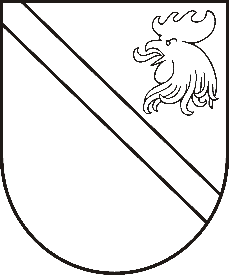 Reģ. Nr. 90000054572Saieta laukums 1, Madona, Madonas novads, LV-4801 t. 64860090, e-pasts: pasts@madona.lv ___________________________________________________________________________MADONAS NOVADA PAŠVALDĪBAS DOMESLĒMUMSMadonā2021.gada 23.martā 								              Nr.116(protokols Nr.7, 24.p.)Par zemes ierīcības projekta apstiprināšanu un nekustamā īpašuma lietošanas mērķa noteikšanu plānotajām zemes vienībām  nekustamajā īpašumā  “Breses lauks”, Sarkaņu pagastā, Madonas novadā	Madonas novada pašvaldībā saņemts […] iesniegums (reģistrēts Madonas novada pašvaldībā 12.02.2021 ar Nr.MNP/2.1.3.6/21/132) ar lūgumu apstiprināt zemes ierīcības projektu (zemes ierīkotāja sertifikāts Nr. AA0102 derīgs līdz 28.12.2022) nekustamā īpašuma “Breses lauks” (kadastra numurs 7090 007 0239) zemes vienības ar kadastra apzīmējumu 7090 007 0213 ar kopējo platību 25.24 ha, kas atrodas Sarkaņu pagastā, Madonas novadā, sadalīšanai, izpildot Madonas novada pašvaldības izsniegtos nosacījumus. Pamatojoties uz Zemes ierīcības likumu, 2016. gada 2.augusta Ministru kabineta noteikumu Nr.505 “Zemes ierīcības projekta izstrādes noteikumi” 26. un 28.punktu, “Nekustamā īpašuma valsts kadastra likuma” 9.panta pirmās daļas 1.punktu, 2006. gada 20.jūnija Ministru kabineta noteikumu Nr.496 “Nekustamā īpašuma lietošanas mērķu klasifikācijas un nekustamā īpašuma lietošanas mērķu noteikšanas un maiņas kārtība” pirmās daļas 2 punktu un ņemot vērā 23.03.2021. Finanšu un attīstības komitejas atzinumu, atklāti balsojot: PAR – 16 (Agris Lungevičs, Aleksandrs Šrubs, Andrejs Ceļapīters, Andris Dombrovskis, Andris Sakne, Antra Gotlaufa, Artūrs Grandāns, Gatis Teilis, Gunārs Ikaunieks, Inese Strode, Ivars Miķelsons, Kaspars Udrass, Rihards Saulītis, Valda Kļaviņa, Valentīns Rakstiņš, Zigfrīds Gora), PRET – NAV, ATTURAS – NAV, Madonas novada pašvaldības dome NOLEMJ:Apstiprināt […]  2021.gada 12. februārī Madonas novada pašvaldībā iesniegto zemes ierīcības projektu, nekustamā īpašuma “Breses lauks” kadastra numurs 7090 007 0239, zemes vienības ar kadastra apzīmējumu 7090 007 0213, kas atrodas Sarkaņu pagastā, Madonas novadā, sadalei.  Zemes vienības sadalījuma robežas noteikt saskaņā ar zemes ierīcības projekta grafisko daļu (1.pielikums), kas ir šī lēmuma neatņemama sastāvdaļa.Plānotajai (projektētajai) zemes vienībai ar kadastra apzīmējumu 7090 007 0257 piešķirt nosaukumu “Paurenes” un noteikt nekustamā īpašuma lietošanas mērķus – zeme, uz kuras galvenā saimnieciskā darbība ir lauksaimniecība (NĪLM kods 0101), 1,2 ha platībā un zemes, uz kuras galvenā saimnieciskā darbība ir mežsaimniecība (NĪLM kods 0201), 2,1 ha platībā.Plānotajai (paliekošajai) zemes vienībai ar kadastra apzīmējumu 7090 007 0256 saglabāt nosaukumu “Breses lauks” un noteikt nekustamā īpašuma lietošanas mērķi – zeme, uz kuras galvenā saimnieciskā darbība ir lauksaimniecība (NĪLM kods 0101), 18,18 ha platībā un zeme, uz kuras galvenā saimnieciskā darbība ir mežsaimniecība (NĪLM kods 0201), 3,76 ha platībā.Domes priekšsēdētājs							                      A.LungevičsSaskaņā ar Administratīvā procesa likuma 188.panta pirmo daļu, lēmumu var pārsūdzēt viena mēneša laikā no lēmuma spēkā stāšanās dienas Administratīvajā rajona tiesā.Saskaņā ar Administratīvā procesa likuma 70.panta pirmo daļu, lēmums stājas spēkā ar brīdi, kad tas paziņots adresātam. Dzelzkalēja28080417